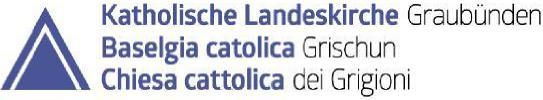 Valitaziun | Rapport finalFinamirasTge finamiras ha il project gì? Èn quellas vegnidas cuntanschidas? EffectGiudicamentFermezzasQualas èn stadas las fermezzas dal project? Tge è gartegià speczialmain bain? Per tgemotivs?CorrecturasTge duess vegnir fatg in’autra giada meglier u auter? Per tge motivs?Realisaziun dal projectQualas da las activitads planisadas èn vegnidas manadas tras? Qualas betg? Pertge?Hai dà midadas u retards? Sche gea: pertge?Tgeninas parts dal project èn vegnidas realisadas bain / a moda cuntentaivla / mal?Cuntanscher las gruppas avisadasTgeninas gruppas èn sa partecipadas a las activitads dal project? Co èsi vegni empruvà dacuntanscher las gruppas intenziunadas?Èn las gruppas intenziunadas vegnidas cuntanschidas? Pertge betg?Co ha il public intenziunà reagì sin il project? Co han ulteriurs circuls reagì?Garanzia da la qualitadHai dà mesiras per garantir la qualitad durant la realisaziun dal project? Co èsi vegniexaminà, sche las finamiras dal project en vegnidas cuntanschidas?ColliaziunsCun qualas organisaziuns èsi vegnì collavurà? En tge secturs, cun tge resultat?Effect da multiplicaziunDatti autras organisaziuns u persunas che han surprendì il concept, il procediment u parts da tal u che vegnan a far quai?Lavur publicaÈ il project stà preschent en las medias (pressa, radio, tv, internet)? Per plaschair agiuntarresp. enumerar rapports correspundents..CuntinuaziunQualas retroactivitads ha il project sin la gruppa da project? Vegn il project manà vinavant en ina furma? Sche gea: Quals èn ils proxims pass? Sche na: Pertge n’è ina cuntinuaziun betg pussaivla u raschunaivla?